Matek segítség!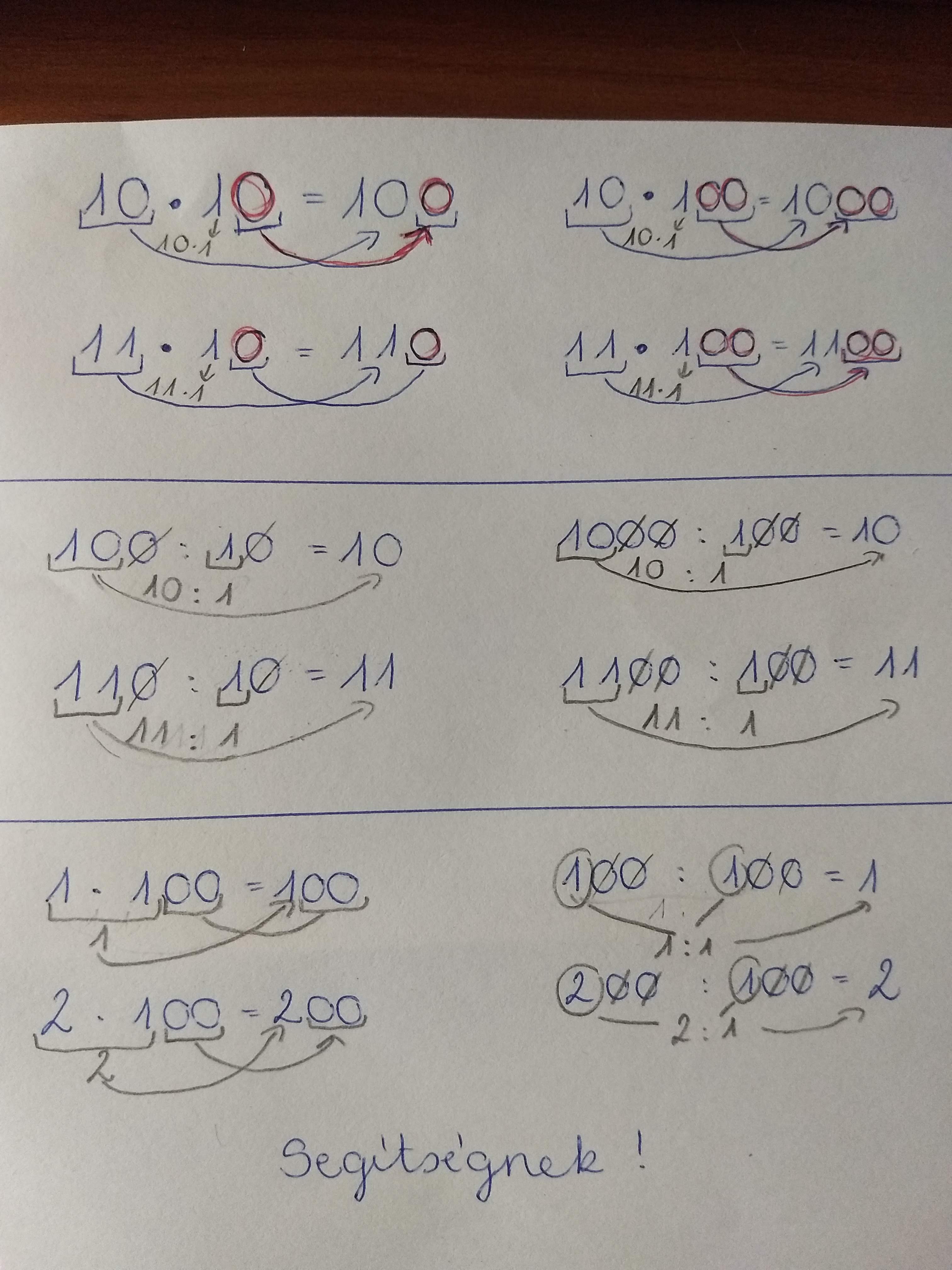 HÉTFŐ 03.30.KEDD 03.31.SZERDA 04.01.CSÜTÖRTÖK 04.02.PÉNTEK 04.03.MatekSzorzás gyakorlásahttp://www.timestablegame.com/szorzotabla.php?oper=3&result=2&speed=0&stars=true&lang=hu&theme=easterMatekSzorzás és osztás 10-zel, 100-zalTk. 126./1,2,3,4Segítség a mellékelt lapon!Segítség a feladat megoldásához!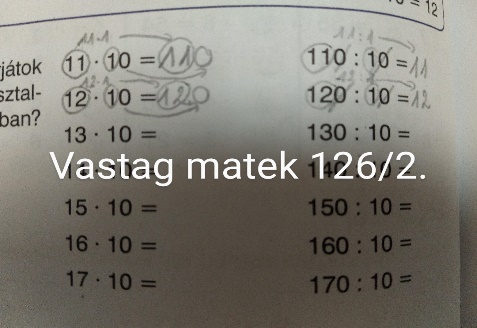 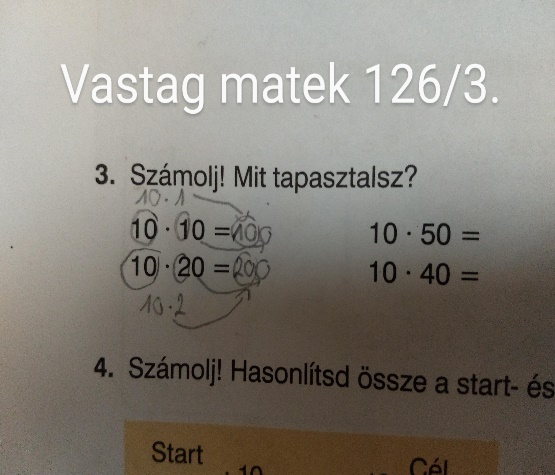 Házi feladat:http://www.timestablegame.com/szorzotabla.php?oper=3&result=2&speed=0&stars=true&lang=hu&theme=easterOlvasásCsipkerózsika Ok. 129-130. – olvasni és a kérdésekre a választ aláhúzni!Házi feladat:Csipkerózsika Ok. 129-130. – olvasniBiciklis: 106/4. (csoportosítás)OlvasásSzövegértés gyakorlásaBiciklis 105/3.Házi feladat:Csipkerózsika Ok. 127-131. olvasniMesét megnéznihttps://videa.hu/videok/film-animacio/csipkerozsika-rajzfilm-diseney-qIf9KUmKM6tuPTIqMatekSzorzás és osztás 10-zel, 100-zalVékony matek 60/18.                         60/19.                         60/20.                         60/22.                         60/23.OlvasásCsipkerózsika Ok. 127-128. – olvasni és a kérdésekre a választ aláhúzni!Házi feladat:Csipkerózsika Ok. 127-128. – olvasniBiciklis 104/1, 2 (szómagyarázat, igaz-hamis)Repülős: 66/2. (rajz)Tesi 2. o.Tornázz a plüssöddel 3.OlvasásCsipkerózsika Ok. 131. – olvasni és a kérdésekre a választ aláhúzni!Házi feladat:Csipkerózsika Ok. 131. – olvasniRepülős: 67/3. (rajzkiegészítés)Online színezőhttp://game-game.hu/38352/NyelvtanFőnév gyakorlásahttps://learningapps.org/view6074991Tesi 2. o.Tornázz a szabad levegőn!https://www.youtube.com/watch?v=sHrVUME2P9YTesi 3. o. Tornázz a plüssöddel 3.MatekSzorzás és osztás 10-zel, 100-zalTk. 127./5,6Segítségnek a feladat megoldásához!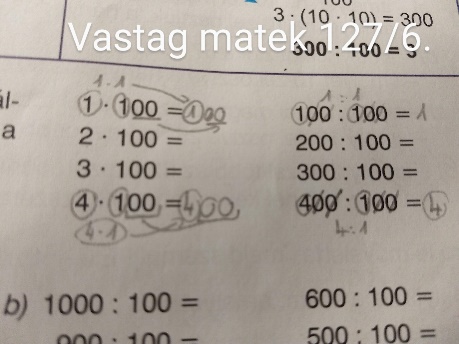 Házi feladatVastag matek 127/7.Tesi 2. o.Tornázz a plüssöddel 3.https://www.youtube.com/watch?v=Hk1LaP_rjGkNyelvtanFőnevek gyakorlásahttp://www.okosdoboz.hu/feladatsor?id=88http://www.okosdoboz.hu/feladatsor?id=107&select_osztaly_search=1-4-osztaly&select_tantargy_search=magyarnyelv&select_temakor_search=mondatfajtak-szavak-szofajokTesi 2. o.Tornázz a plüssöddel 3.https://www.youtube.com/watch?v=Hk1LaP_rjGkKörnyezetIsmétlésVízparti fák Tk. 56-57. képek, FÜZET https://www.youtube.com/watch?v=sX1MbJ9wVdcA nádas Tk. 58-59.FÜZETJövő héten röpdolgozatot írunk a Vízparti fákból és A nádasból! –FÜZETBE LEÍRTAKAT KELL MEGTANULNI + KÖNYV KÉPEKTesi 2. o.Tornázz a plüssöddel 3.https://www.youtube.com/watch?v=Hk1LaP_rjGkTesi 3. o. Tornázz a plüssöddel 3.https://www.youtube.com/watch?v=Hk1LaP_rjGkFogalmazásAz elbeszélő fogalmazás részei Tk. 37. o.Tesi 3. o. Tornázz a plüssöddel 3.https://www.youtube.com/watch?v=Hk1LaP_rjGkEtikaIsmerjük egymást? Házi feladat:Emlékszel? Az iskolában sok tablót láttál kifüggesztve a folyosó falain. Rajzolj te is a mi osztályunkról osztálytablót! Ha lehet színes ceruzával dolgozz!Tesi 3. o. Tornázz a plüssöddel 3.https://www.youtube.com/watch?v=Hk1LaP_rjGkTesi 3. o. Tornázz a szabad levegőn!https://www.youtube.com/watch?v=sHrVUME2P9Y